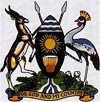 THE REPUBLIC OF UGANDAAPAC MUNICIPAL COUNCILPROFILEVISION“A transformed, healthy and productive population in a well-planned city by 2040’’GOAL“To Strengthen Apac Municipal’s competitiveness for inclusive growth and sustainable urban development”.THEMEPromoting inclusive participation in sustainable urban development of Apac Municipality”JUNE 2020List of TablesTable 1 Administrative composition of Apac Municipal Council	7Table 2 Demographic composition of  Apac Municipal Council	8Table 3 Demographic Information of Apac Municipal for the last three year………………………………………………………………………………………8Table 4 The size of the civil service of Apac Municipal Council	14Table 5 Revenues of Apac Municipal for the last three years	17Table 6 Resource Allocation to Sectors	18Table 7 The budget of Apac Municipal for the current year	18Table 8 Road categories by length	19Table 9 Road Networks by Division	19AbbreviationsAD		Anno Domini (In the year of our Lord)AIDS		Acquired Immune Deficiency SyndromeBC		Before ChristCAP		ChapterCBO		Community Based OrganizationDSC		District Service Commission.DSTV		Digital Satellite TelevisionFM		Frequency ModulationFT		FeetGIZ		German International CorporationHIV		Human Immune VirusKM 		KilometresLED		Local Economic Development.LGDP		Local Government Development ProgrammeLLG		Lower Local Government.MTN		Mobile Telecommunication NetworkNGOs		Non-Governmental Organizations.TV		TelevisionUAAU		Urban Authority Association of Uganda.UBC		Uganda Broadcasting CorporationUTL		Uganda Telecommunication LimitedUWEP	Uganda Women Entrepreneurship ProgrammesYLP		Youth Livelihood ProgrammesACKNOWLEDGEMENTThis first Municipal Council profile provides a snapshot for directing all the interventions in the council. It was developed in a very consultative and participatory manner where all the relevant stakeholders were involved. The data were collected from the head of departments and from the four divisions of the Municipality.I wish to acknowledge with great pleasure, the various actors and institutions for their tremendous inputs in the formulation of this profile. I am highly indebted to the various departments that provided sector-specific issues that formed the basis of this profile.In a special way, I am indebted to UAAU, Municipal Planning Unit for their technical support and guidance which facilitated the formulation and production of this profile.Last but not least, I acknowledge the contributions of theTechnical Planning Committee of the MunicipalCouncil for their scrutiny and the final input of the profile.Finally, I appeal to all the stakeholders including our development partners, civil society organizations, the private sector, well-wishers and the entire public to support the process of supporting us in our areas of interest using the various means available so that together we achieve our long term goal of improved service delivery to the people.TUMUSIIME LEONARD TOWN CLERK/APAC MUNICIPALCOUNCIL1.0 GENERAL BACKGROUND1.1 Name of the Council.Apac municipal came into operation on 1stJuly 2016 and derived its name from Apac Town Council whose origin can be traced back from the history of Apac District.The district started through the efforts of the Locals, with the advent of Colonial Administration in Northern Uganda during the first quarter of the 20th Century.Following Administrative re-organization in 1974, Apac was made the District Head quarter of Western Lango District and was declared a planning area.Apac Town Council which was in Apac Sub County was then selected to be the Headquarter of Apac District. Basing on the central government move to create more Municipalities, strong lobbying by the leaders and the fact that it had remained in the same status for over 30 years, Apac Town Council was then elevated into Apac Municipal Council.1.2 Geographical Location and Size of Apac MunicipalApac Municipality is situated in the Northern part of Uganda between longitudes 32oWest and 34o East and latitudes 1.59o North and 3o South. It is approximately 280 km (direct) from Kampala via Masindi Port. It is bordered by Apac Sub County to the East South and West, Chegere Sub County to the North and Ibuje Sub county to the North West. Administratively, the municipality is divided into four divisions, 20 wards and 97 cells/villages as in the table below:-Table 1: Administrative composition of Apac Municipal CouncilSource: Raw Data from Planning Unit Apac Municipal Council1.3 Demographic information.According to the 2014 population and Housing Census, Apac Municipal Council had a population of 50,962 with 26,014 females and24,678 males. The population as per the divisions stands as below:Table 2: Demographic composition ofApac Municipal CouncilSource: UBOSThe population growthas per original Apac Town Council is as below:Table 3: Demographic Information of Apac Municipal for the last three yearsSource: UBOSThe erratic increase has been attributed to the extension of the Town boundary.  1.4 Brief on the characteristics of the hinterlands.The Municipality covers a total area of approximately 231.41 km2 of which 7%.is under permanent Arocha wetland. Apac Municipal land generally stands at 3.540ft above sea level. The surrounding is the Northern Ugandan plateau consisting mainly of undulating flat land surfaces separated by wide permanent or seasonal swamps. The whole of Apac Municipal is drained by Arocha swamp flowing westwards into river Nile.The Natural vegetation of Apac Municipal and its immediate surroundings is moist cumbersome savannah mainly with scattered shrubs in the grassland, although some woodland also exists.1.5 Physical address (Street, Plot No.)Apac municipal council offices is located in Biashara cell, central ward, Akere division, plot number 18 and 19, Apac-Akokoro Road1.6 Postal AddressThe postal address of Apac municipal council is P.O Box 4 Apac1.7 Telephones Lines, Fax and E-mail etc.apacmunicipal@yahoo.com2.0 ORGANISATIONAL SET UP2.1 The Council and their NumberThe council has 15 members (8 Males and 7 Females), 9 directly elected councillors, female and male youth representatives, male and female PWD representatives, female and male elderly representatives.2.2 Council CompositionThis council is composed of the main Council of 15 members directly elected by the voters. It is headed by the mayor as the political head. Deputy Mayor is the leader of the government business, the speaker and the deputy presides over the main council meetings.2.3 The CommitteesThere are 4 committees of the council chaired by respective committee chairpersons.Executives committee chaired by the Mayor. It has 4 members, Business and welfare committee of 5 members chaired by the speaker.  Production and marketing, Health, Education, community based services and Natural Resources. It has 5 members Administration, Finance and Planning, Works and Technical Services with 4 members.2.4 Role and functions of Council and the various CommitteesRole and functions of CouncilApproval of the annual budgets estimates and work plans.Approval of development plans and policies of council.Making by laws for the proper conduct of the council’s own business.Passing of bills and byelaws.Raising of loans and mortgaging council propertyIt should be noted that the above five functions according to the Local Government Act CAP 243, Fourth Schedule, cannot be delegated but can only be exercised by the council.Other duties of councillors are:-Maintaining close contact with their electoral areas and consulting the people on issues to be discussed in council.Presenting people’s views, opinions and proposals to the council.Attending council sessions and committee meetings as policy makers.Reporting to the electorate the decisions of the council and actions taken to solve problems raised by residents in the electoral area for purposes of political accountability and transparency.Taking part in communal and development activities in their electoral area and municipal as a whole.Note that electoral area for the special interest group is NOT the geographical areas but the people the representatives represent in the council.Roles and functions of various committeesExecutive committeeInitiate and formulate policy for approval by the councilOversee the implementation of the government and council’s policiesMonitor and coordinate activities of NGOs in the municipal.Monitor the implementation of the council’s programmes and take remedial action where necessary.Recommend to council persons to be appointed members of the DSC, local government public accounts committee, municipal contracts committee, area land committee or any other committee, boards and commissions.Receive and solve disputes forwarded to it from LLG councils.Consider and evaluate the performance of the council against the approved work plans and programmes at the end of each financial year.Carry out any other duty as may be authorized by the council or any law.Standing committeesReceive, discuss and recommend to the main council, reports of departments under their responsibility Receive budgets of departments under their responsibility and recommending for their integration into the council budget.Scrutinizing monthly expenditure returns, contracts committee reports and quarterly reports so as to recommend appropriate action by council.Monitoring and evaluating performance of sectors under their responsibility.2.5 The political structure.2.6 The Administrative/Management set upThe chief executive officer who is also an accounting officer and the administrative head (head of all the civil servants) is the Town Clerk assisted by the Deputy Town Clerk. At the division levels, the four divisions are headed by the division senior assistant Town Clerks. The chief executive officer is responsible for all the Head of Departments accountable to him. The management set up summarized in the organogram below.2.7 Size of civil service.The size of civil service of the council is determined by the number of staff in the departments and sectors/units in the department. In general, Apac Municipal Council has a total of 404 staffThe details are as in the table below:Table 4: The size of the civil service of Apac Municipal CouncilSource: Human Resource Data, Apac Municipal Council2.8 Relationship between the political and administrative organs.Whereas the mayor is the political head of the council, the town clerk heads the civil service and reports to the mayor.Each head of department reports to the council through various committees they belong to. For example, in the committee of Production and marketing, Health, Education, community based services, the head of production and marketing, health and environment, Municipal Education Officer, Principal Community development officer have to give reports to this committee.Administration, Finance and Planning, Works and Technical Services committee, receives and discuss reports from Head of finance, deputy town clerk, Human Resource, Internal Audit, Planner, Engineer etc. These reports are then presented to the main council for debate and resolutions.3.0 MISSION STATEMENT “To serve the community through a coordinated delivery of services which focus on national and local priorities and promote the sustainable social and economic development of the Council”3.1 APAC MUNICIPAL COUNCIL VISION“A healthy prosperous society that is socially and economically independent by 2040”4.0 SOURCES OF REVENUESources of revenues are majorly four;Local Revenues, Discretionary Government transfers, Conditional Government Transfers and Other Government Transfers.The major sources of local revenues includes among others:- Local Service Tax, Market/Gate charges, Application fee, Business licenses, Group registration, Inspection fees, Land Fees Sale of land Park Fees, Ground rent, Advertisement/Billboards. Property rates will be introduced in the coming financial year.Transfers from the central Government is of two types; Discretionary and Conditional.Discretionary government transfers includes urban unconditional grant (Wage), Urban Unconditional Grant (Non-Wage) and Urban Discretionary Development Equalization Grant.Conditional government transfers includes Conditional Development Grant, Transitional Development grant, Sector conditional grant wage and sector conditional grant non-wage.Other government transfers includes money for UWEP, YLP and other monies lobbied from the government.Municipal being new has not been able to attract donors but is working with other development partners like the GIZ, International Life line funds.5.0 BUDGET (RECURRENT AND CAPITAL)Since the municipality started operation from 1st July 2016, it begun a zero based budgeting system of3,312,545,000= However, the budget for the former town council for the last three financial years stand as followsTable 5:Revenues of Apac Municipal for the last three yearsSource: Municipal Final AccountsTable 6:Resource Allocation to SectorsSource: Municipal Final AccountsFor the current financial year 2016/17, the budget is as in the table below:Table 7: The budget of Apac Municipal for the current Financial YearPercentage Contribution of the following revenue sources to 2016/17 FY budget:-Localrevenues					3.6Discretionary government transfers		19.7Conditional government transfers			67.9Other government transfers			8.86.0 INFRASTRUCTURE6.1 RoadsThe main truck road is the Lira- Akokoro road, which runs approximately 14.9 kilometres in length and Apac-Teboke Road about 7.36 Kms. There are 88.25 km of urban roads and 112.66 km of community access roads within the municipal boundary. Table 8: Road categories by lengthSource: Municipal Engineering DepartmentTable 9:Road Networks by DivisionSource: Municipal Engineering Department6.2 Educational Institutions Pre-primaryPrivate Nursery Schools					11 PrimaryGovernment Grant Aided Primary Schools		12Private Primary Schools					16 SecondaryGovernment Grant Aided Secondary Schools		  2Private Secondary Schools				  3 Technical/PolytechnicGovernment Technical Institutions			1Private Technical/Vocational Institutions		           10 UniversitiesPrivate Higher Institution of Learning			  36.3 Health facilities Hospitals Apac Municipal Council has one main hospital managed by Apac District Local Government Health CentresThere is one health centre II called Biashara, managed by the Municipal Council, the health centre is located in Biashara, Central Ward, Akere Division. DispensariesNo government dispensaries exist in Apac Municipal Council,however, there are 05 private health clinics, 48 drug shops, 3 private Laboratory and one reproductive Health Unit (Reproductive Health Uganda). All providing health services and managing the various sickness to the community and other health related conditions e.g. HIV/AIDS testing and counselling, testing for cervical cancer to women and family planning etc.6.4 Water and SewerageWater supply to the TownThe safe water coverage is at 78 percent. Apac municipal Council still has inadequate water point sources. Unsafe water sources like water ponds and swamps are sometimes used, basically during the wet season. Despite water supply system by National water and Sewerage Corporation which supply approximately 30% of the town, few boreholes exist at the outskirts each water point serving more than 400 people.  Solid waste and sewerage management systemRefuse management at household level and public place is at 60%. The most abused disposal is that of polythene papers.The municipal council does not have sewerage system at the moment despite the presence of National Water and Sewerage Corporation in town, however, there is a proposed plan for the construction of a faecal-sludge drying bed at Aminteng cell, Aminteng ward, Agulu Division.6.5 Power and LightingThe national grid line passes through the Town (UMEME) and the communities in the Municipality are utilizing the services. There are 14 transformers currently supplying power in the four division Approximately 23% are connected to Hydro power, 9% are using solar power for lighting, 3% used Gas as source of power, 7% use thermal power, while 62% uses, wood fuel.6.6 Postal and Telecommunication facilitiesThe nearby postal service available is the Uganda postal service. However there are counter services available in towns which are commonly courier and quick service. There are four mobile phone networks, which can be picked in most parts of the Town. These are MTN, AIRTEL/WARID, MANGO / UTL and AFRICEL networks. Internet services exist in government, NGO offices and private internet cafes. The television services can be picked from DSTV, Go TV, AZAM TV, STAR TV which can be access through the service providers However, TV Waa and UBC Can be picked through a buster station located at Odokomit. Their access is very low within Apac Municipality.7.0 NATURAL RESOURCE ENDOWMENTSApac Municipal Council is not endowed with rich biodiversity in terms of natural resources.The existing natural resources in the Municipal Council are.7.1 Water bodiesThe Municipal Council has fresh water bodies (Arocha stream), wetland (permanent and seasonal), fertile soils and generally reliable bimodal rainfall regime. Most of the Municipal council’s biodiversity is on private land.In Apac Municipality, wetland resources include flora e.g. papyrus and other natural trees species, fauna e.g. water buck and sitatunga,  fish e.g. cut fish, lung fish, tilapia and clarius, birds such as African jacana, ducks, cranes, storks and herons.  Fishing for domestic consumption is a common activity along this wetland.  The Municipality has 7% of its total area under wetland. There is evidence that at least some percentage of the total wetlands area have been reclaimed and converted to various forms of land use i.e. farm land, residential and business areas7.2 ForestsApac Municipality has a total of 220 hectares of gazetted forest reserve under National Forestry Authority and the rest of the available forests are on privately owned land. A significant portion of these reserves were degraded especially those under National Forest Authority. As a remedy to this problem, the Government of Uganda in collaboration with National Forestry Authority and Apac District Forestry service is promoting tree planting under the National community Tree Planting Programme in order to restore the tree cover. Under this National Community Tree Planting Programmes, the district received approximately 30,000 free seedlings which were also given to individual farmers and institutions within Apac Municipal Council.Besides the publicly managed forest reserve, there is a growing number of private owned plantation forests in the Municipality. This is an indicator that tree growing is becoming a more attractive venture to small- medium- scale investors.8.0 TRADE AND COMMERCEBriefly the major activities of trade and Commerce in the Town among others includes the following:Retail and whole sale business with range of retail shops and mini supermarkets, hardware, spare parts for vehicles and motorcycles, garages etc.Transport trade. There are two buses that travels to Kampala daily from Apac Municipal council, taxis operates on Lira route and boda bodas of motorcycles and bicycles serving short and sometimes long distances connection.Hotels, restaurants and hospitality business including bars and lodgings.Carpentry for beds, chairs, tables and frames, metal fabrications, welding plants.Produce buying and selling.Radio and telecommunication business. Two radio stations of frequency modulations exist in the municipality in the name of 90.6 FM radio Devine and 92.9 FM radio Apac. There are numerous telecommunication shops that operates airtime and phone selling, mobile money points.Repairs services are provided in town. There is repairs of radios, watches, TV and other electronics, shoe repairs etc.Other trade activities includes entertainment business such as advertisements, song launching, disco etc., tailoring, banking services (two banks exist i.e. centenary and stanbic bank, hair dressing and shaving saloons. Private schools, clinics and drug shops etc.9.0 INDUSTRIAL ACTIVITIESOnly light industrial activities is common in town. This includes maize milling, simsim and Cassava grinding, groundnuts hauling, tailoring, printing and fabrication work,10.0 SOCIAL AMENITIESApac Municipal has an open land for the mayor’s gardens and the boma ground.Plans is under way for the acquisition of land for the stadium.11.0 TOURIST ATTRACTIONApac Municipal has no environmental attributes of economic significance to attract tourist activities, apart from the footprints of Olum commonly known as “Tyen Olum” on Ibuje hills which is 13 KM from the town. There are no game reserves, sanctuaries, and game parks in the municipality. However “TyenOlum”, the grave of the former president that lies astride the beautiful scenery of the Nile, the archaeological and historical sites, middle and later Stone Age sites (dated 50,000BC to AD 1000) found at Ibuje and Akokoro, another historical site cited in 1862 found extreme southwest of Maruzi County at Bukungu, forts (monuments) established prior to 1890 by the Anglo Egyptian administration while attempting to occupy Uganda and others were established thereafter at the border near Katuba during 1890-1905 period, the Maruzi peninsula in the western part of the district, adjacent to the Murchison Falls National Park densely populated with wildlife putsApac municipal strategically placed to provide habitat for tourists wishing to see all the cited tourist sites.With the hope of tarmacking RwekunyeKungu-Apac-Lira-Acholibur and Kitgum road, the tourist industry of the municipal will be boosted further since the municipality provides the linkage to these terminals.12.0 ACHIEVEMENTS OF COUNCIL IN HER ENDEVOURS TO DEVELOP FOR THE LAST THREE YEARS.Opening up four divisions and functional division officesSetting fully functional education, production and Natural resources department.Recruitment of staff to fill critical positions.Renovation of the old building at the municipal headquarters to provide more officesPurchased land for markets and division offices.13.0 CHALLENGES/CONSTRAINTS FACING COUNCIL The most challenging problem is low revenue base to match demand for services. Citizen’s participation in the implementation of development projects and sustainability of those projects is still a big challenge and yet a number of projects have been implemented to improve the living condition of the citizens in various communities Lack of approved physical development plan there are still some staffing gap. Inadequate equipment. Loopholes/weaknesses of certain laws and policiesInadequate funding to support council activates (20% of the local revenue is so small)Inadequate networking and lobbying capacityPolitical interference in implementation of programsLengthy procedures in approval of bye-laws.Inadequate office space.14.0 COUNCIL’S DEVELOPMENT PLANSApacMunicipal council developed its Development plan and submitted it to National Planning Authority for their comments and corrections.The five year development plan is composed of seven chapters namely:Chapter one gives the general background of the municipality including description of the past and present development context and  strategies; description of the planning process; the structure of the development plan; the municipal profile; key geographical information; administrative structure; demographic characteristics; natural endowments and social – economic infrastructure, Chapter two: Looks at the situation analysis including review of sector development; analysis of the state of cross cutting issues; analysis of potentials, opportunities, constraints and challenges; analysis of urban development issues and standard development indicators. Chapter Three : Explains the Local development strategic direction and plan including adoption of broad national strategic directions and priorities; sector specific direction and priorities; relevant National cross cutting policies /programmes; broad local government development plan/goal and outcomes; sector specific objectives, out puts, strategies and interventions; and summary of sectoral programs and projects. Chapter four: Entails the LGDP implementation, coordination and partnership frame work including LGDP implementation and coordination strategy; LGDP institutional arrangements; LGDP integration and partnership arrangements; prerequisites of LGDP implementation; overview of development resources by source; programs, year’s budgets and sourceoffunding.Chapter five: Looks at resource mobilization strategy. Chapter six: Gives an overview of monitoring and evaluation strategy including monitoring and evaluation matrix; LGDP monitoring and evaluation arrangements; LGDP progress reporting: joint annual review of LGDP; LGDP midterm evaluation; LGDP end of term evaluation; and LGDP communication and feedback strategy. Chapter seven: Gives the details of project profiles.  15.0 AREAS OF INTERESTPartnering with the ministry of lands housing and urban development to come up with the physical plans of the municipality.Sourcing Development partners, NGOs, CBOs, civil society organizations and other multinational development actorse.g. GIZ in developing sanitation infrastructures such as sludge drying beds to improve town sanitation.Expansion of the revenue base through creation/identification of new revenue sources.Seeking partnership with other developed urban councils.Stimulating LED through attracting local private and foreign investors by giving land for development and tax holidays.Improvement of town sanitation and hygiene practices all divisions.Partnering with multinational development actors e.g. GIZ to develop sanitation infrastructures such as sludge drying beds to improve town sanitation.Acquiring more land for development, recreational activities and sportse.g. stadium.Extension of national grid to all divisions and street lights.16.0 CONCLUSIONSince the profile is providing a snap short of up to date status of the municipality, the mayor issues covered under its various sections includes the following:Section one provided the general background of the Municipality including the name geographical location and size, demographic information, characteristics of the hinterland and physical address.Section two summarizes the organizational set up of the municipal. This briefly stated the composition of the council, the administrative and political structure of the municipal, and the relationship between administrative and political set up of the Apac municipal council.Section three looks at the strategic direction (Mission statement) of the municipal council.Section four briefly talks about revenues of the municipal for the last three years.Section five extended section four in looking at the budget of the council.Section six summarizes the infrastructures of the municipal council including roads, schools, health, water, energy and telecommunications.Section seven summarizes natural resources including water bodies and forests.Section eight looks at trade and commerce activities in the town.Section nine is about industrial activities of the municipal council.Section ten talks about social amenities.Section eleven summarizes tourist industry.Section twelve talks about achievement of the council.Section thirteen looks at the challenges/constraints facing the councilSection fourteen looks at the development plan of the council andSection fifteen looks the areas of interest.DIVISIONWARDCELLAGULU526AKERE422AROCHA732ATIK417TOTAL2097DivisionNo. of householdsMaleFemaleTotalAgulu2,6096,7577,13213,889Akere2,4287,0607,58214,642Arocha2,1345,2575,48910,746Atik2,0065,6045,81111,415Total9,17724,67826,01450,692Year199120022009 projected2014No. of people7,21610,13712,50050,692SNODepartmentNumber of staff1Administration39Town Clerk1Deputy Town Clerk0Senior Assistant Town Clerk4Human Resource Officers2Law Enforcement Officers12Town Agents9Office Attendants2Office typists1Pool stenographers1Stenographer Secretary1Personal Secretary1Records Officer1Askari3Information Technology Officer12Finance10Principal Treasurer1Senior Finance Officer1Finance Officer0Accountant1Senior Account Assistant1Division Treasurers2Assistant Treasurers3Inventory Management Officer13Health16Principal Medical Officer1Principal Health Inspector1Health Educator1Health Inspectors1Enrolled Nurse1Enrolled mid wife1Health Assistants5Nursing Assistants2Porters2Askari14Production and Marketing2Agricultural Officer1Commercial Officer15Education324Principal Education Officer1Inspector of Schools1Education Officer Guidance and Counselling1Primary School Teachers224Secondary School Teachers59Technical school Teachers22Support Staffs in Schools136Roads and Engineering6Supretendantof Works (Civil Engineer)1Engineering Assistant1Drivers3Plant Attendant17Natural Resources3Physical Planner1Environment officer1Land Supervisor18Community Development4Principal Community Development Officer1Community Development officer39Planning1Planner110Internal Audit2Senior Internal Auditor1Internal Auditor1SOURCE2013/20142014/20152015/2016LOCAL REVENUELocal Hotel Tax           206,500             46,000                933,000 Land Fees        6,792,500      12,945,000             4,060,000 Business License      22,785,000      16,135,244           23,979,512 Other License           550,000           940,000                  50,000 Local Service Tax        3,146,250      12,970,700             4,296,250 Rent and Rates        2,707,500        9,392,500                156,000 Registration of Birth           645,000           525,000                835,000 Sales of Assets                      -        20,000,000                150,000 Advertising        1,590,000        1,155,000                515,000 Park Fees        8,014,504        2,400,000             7,800,000 Registration of Business           720,000           100,000                650,000 Inspection Fees           380,000           300,000                450,000 Market and Gate Charges      18,502,000      33,560,000           24,796,700 Other Fees and Charges           304,000           596,000             2,319,700 SUB TOTAL      66,343,254   111,065,444           70,991,162 GRANTSUnconditional Grant   203,414,593   215,348,344        262,202,155 LGMSDP      10,767,671      13,300,765           13,789,888 Road Fund      83,748,637      64,486,451        103,115,817 PRDP/ Maruzi Seed School      51,646,642                      -             52,016,706 NAADS      58,777,772      70,276,746                           -   NUSAFII           500,000                      -                             -   Equalisation      10,000,000                      -                             -   CDD      10,000,000        8,000,000             4,000,000 SUB TOTAL   428,855,315   371,412,306        435,124,566 ANNUAL TOTAL               495,198,569               482,477,750                      506,115,728 SECTOR2013/20142014/20152015/2016Management Support Services117,624,264141,459,461318,777,362Finance and Planning87,145,33751,856,64328,205,025Statutory Bodies23,466,72031,674,50030,739,500Production and Marketing70,001,07820,865,5000Health and Environment9,930,60023,782,00028,043,829Education and Sports26,437,008132,325,6320Works and Technical Services127,039,80573,282,04890,510,001Gender and Comm. Based Services20,808,35618,295,0225,298,001Internal Audits12,745,40115,469,4564,542,010TOTAL495,198,569509,010,262506,115,728S/NRevenuesApproved Budget 2016/171Locally Raised Revenues   120,000,000=2Discretionary Government Transfers   654,209,000=3Conditional Government Transfers2,248,291,000=4Other Government Transfers   289,945,000=5Donor Funding-Total Revenues3,312,545,000=Expenditures1Administration384,209,000=2Finance69,021,000=3Statutory Bodies74,235,000=4Production and Marketing92,092,000=5Health183,574,000=6Education1,833,484,000=7aRoads and Engineering276,699,000=7bWater5,515,000=8Natural Resources45,648,000=9Community Based Services277,841,000=10Planning34,260,000=11Internal Audit35,708,000=Total Expenditures3,312,545,000=Category of RoadsRoad Length in kmClassified/ Trunk Roads22.26Feeder roads88.25Community access roads112.66Tarmac6.3Total229.47AROCHA DIVISIONEarth Length(KM)Total Length(KM)Division/LocationConditionsRoad Name1Bama A-Acekene3.143.14ArochaAll weather road2Awiri dip road3.293.29Arochaseasonal road3Acekene-Along1.551.55Arochaseasonal road4Acekene-Alari11Arochaseasonal road5Abeibuti-Abulumogo1.951.95Arochaseasonal road6Awir p/s-Aporotuku1.61.6Arochaseasonal road7Acekene-Atek1.721.72Arochaseasonal road8Awiri Dip-Abeibuti2.572.57Arochaseasonal road9Atopi TC-Arocha2.732.73Arochaseasonal road10Atopi Ps- Arocha2.472.47Arochaseasonal roadTotal Arocha Division22.0222.02seasonal roadATIK DIVISION11Witim A-Bardek B1.721.72Atikseasonal road12Bardek B- Anganuti2.712.71Atikseasonal road13Bama A-Bardek B CoU4.414.41Atikseasonal road14Bardek B-Angeki3.083.08Atikseasonal road15Bardek B-Ibalikoma2.952.95Atikseasonal road16Witim A-Ibalikoma2.312.31Atikseasonal roadTotal Atik DivisionTotal Atik Division17.1817.18seasonal roadAKERE DIVISION17Teibu-Angayiki-Akuli swamp55Akereseasonal road18Angayiki B Aminteng4.824.82Akereseasonal road19Alyec TC -Anyai4.34.3Akereseasonal road20Anyai A-Angayiki B3.93.9Akereseasonal road21Alyec TC-Angayiki ps2.322.32Akereseasonal roadTotal AKere DivisionTotal AKere Division20.3420.34AGULU DIVISION22Omukuwie-Ayegero7.17.1Aguluseasonal road23Malaba-Abarle-Awir3.513.51Aguluseasonal road24Barowelo-Ayomjeri7.277.27Aguluseasonal road25Alwang A-Angu3.963.96Aguluseasonal road26Atudu p/s-Teibu7.47.4Aguluseasonal road27Aminteng-Ogei-Obani7.967.96Aguluseasonal road28Okiilera-Olili3.893.89Aguluseasonal road29Obani-Atudu p/s5.795.79Aguluseasonal road30Teibu-Acutayiki-Okiilera4.114.11Aguluseasonal road31AcutAyiki-Agulu2.132.13Aguluseasonal roadTotal Agulu Division53.1253.12Aguluseasonal roadTOTAL LENGTH OF NET WORK112.66112.66